Edmonson County 4-H Pony Express Fun Horse ShowEdmonson County Saddle Club -Fairgrounds- Lions Lane, Brownsville, KYMemorial Day & Labor Day – May 29th & September 4th 2023 –- Start time:  10 AM CDTCasual Attire for all Classes – Youth Riders must wear a helmet –Horses to have a Negative CogginsAdmission:  $5.00 Donation per Carload/Truckload – Concessions Available!1. Stick Horse Class – no entry fee			YOUTH:  18 & Under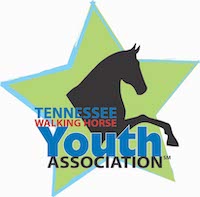 2.  Adult Showmanship    			                	      Age as January 13.  Youth Showmanship 11 & Under4.  Youth Showmanship 12-175.  Gaited/Saddle Horse/Pony Model - Shown in Halter or Bridle6.  Western Halter/Model (Stock Horse or Pony)7.  Arabian/Half Arabian Halter Approved by KAHABA (www.kahaba.org)8.  Open – Bareback – Walk/Favorite Gait 9.  Leadline – any age – no entry fee10.  Egg & Spoon -Youth11.  Water Glass – Youth12.  Egg & Spoon – Adult13.  Water Glass – Adult14.  Walk only Class – Any Breed - Rider 11 & Under15.  Youth Western Pleasure- 18 & Under, Walk Jog (Horse/Rider Team not eligible to show in a lope class)16.  Saddle Horse Equitation (Rail Work Only – Optional Tack)17A. Western Horsemanship - Walk/Jog (Rail Work Only)17B. Western Horsemanship - Walk/Jog/Canter (Rail Work Only)18.  Open Flat Shod Specialty (Flat Walk/Running Walk – Optional Tack)19.  TWH Youth Pleasure Medallion Class – Canter required*20.  Ranch Horse Rail Class (Walk, Trot, Canter, Extended Trot & Extended Canter can be called)21.  Adult Gaited Horse Pleasure KEG SHOD (Walk/Favorite Gait – Optional Tack)22. Adult Western Pleasure 50 & Over – Walk/Favorite Gait23A.  Open Western Pleasure23B.  Western Pleasure KAHABA Arab and Half Arab (Walk, Jog, Lope)	24. Youth Gaited Horse Pleasure KEG SHOD (Walk/Favorite Gait- Optional Tack)	25.  Youth Western Pleasure (Walk, Jog, Lope)			26.  Open Flat Shod Canter* (Flat Walk/Running Walk/Canter - Optional Tack)27.  Youth Hunter Under Saddle (Walk, Trot/Jog)28.  Open Canter Class – Any Breed (Trail Walk/Favorite Gait/Canter)29.  Adult Obstacle Trail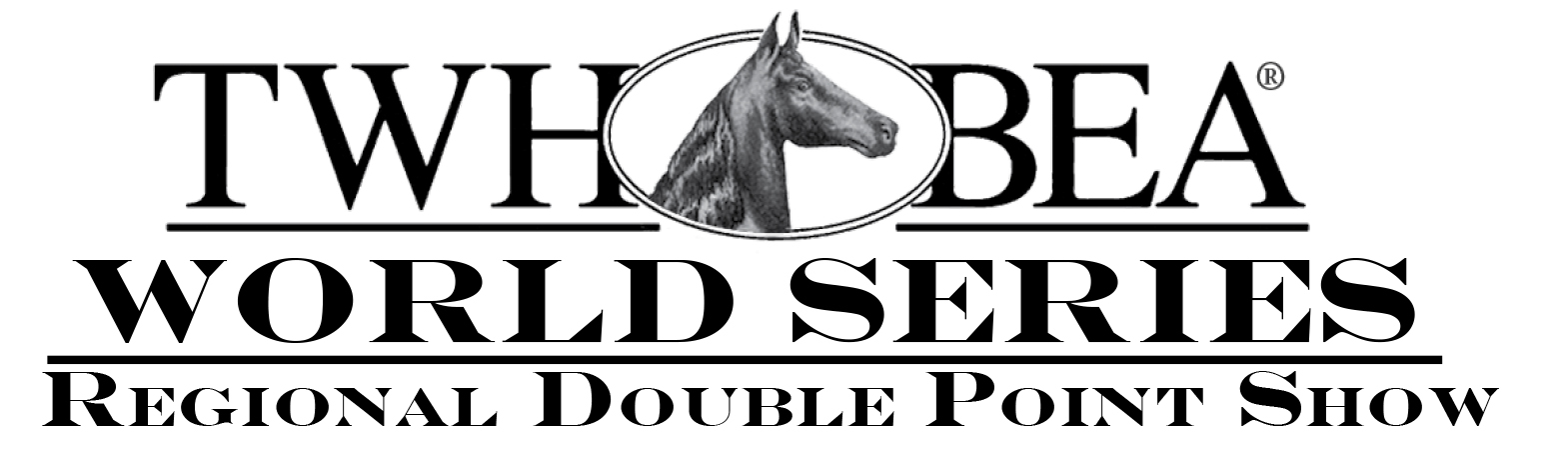 30.  Youth Obstacle Trail31.  Youth Barrels32.  Adult Barrels33.  Open Texas Barrel                                                     GRASS RING:34.  Open 1 Barrel Speed35. Open Keyhole	                                       SPEED EVENTS AT RIDER’S DISCRETIONEntry Fee $3.00 per class  Awards given to top 5 placings in each class – No Monetary Payback    The 4-H Club & the Saddle Club is: NOT RESPONSIBLE FOR ACCIDENTS, INJURY, THEFT, DAMAGE OR LOSS.Under Kentucky Law a farm animal activity sponsor, farm animal professional, or other person does not have the duty to eliminate all risks of injury of participation farm animal activity.  There are inherent risks of injury that you voluntarily accept if you participate in farm animal activities---------------------------------------------------------------------------------------------------------------------------------------------------------For more information, contact:   Edmonson County Cooperative Extension office-Karen Ryan:  270-597-3628 or Tracy Mitchell:  615-970-0413